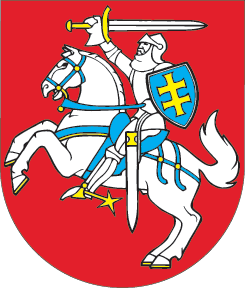 LIETUVOS RESPUBLIKOSVAIKO MINIMALIOS IR VIDUTINĖS PRIEŽIŪROS ĮSTATYMO NR. X-1238 7, 12, 17, 18, 19, 21, 22, 23, 24, 29, 30 IR 31 STRAIPSNIŲ PAKEITIMOĮSTATYMAS2018 m. birželio 26 d. Nr. XIII-1294 Vilnius1 straipsnis. 7 straipsnio pakeitimasPakeisti 7 straipsnio 2 dalį ir ją išdėstyti taip:„2. Kai kompleksinė pagalba yra neveiksminga ir atsiranda vaiko globos (rūpybos) nustatymo pagrindai, pagal tėvų deklaruotą gyvenamąją vietą, o kai jos nėra, – pagal tėvų gyvenamąją vietą Valstybės vaiko teisių apsaugos ir įvaikinimo tarnybos prie Socialinės apsaugos ir darbo ministerijos (toliau – Valstybės vaiko teisių apsaugos ir įvaikinimo tarnyba) nurodymu savivaldybės administracijos direktorius vaikui nustato vaiko laikinąją globą (rūpybą). Vaiko laikinosios globos (rūpybos) nustatymas ir priežiūra organizuojami vadovaujantis Lietuvos Respublikos civiliniu kodeksu ir kitais laikinosios globos (rūpybos) organizavimą reglamentuojančiais teisės aktais.“2 straipsnis. 12 straipsnio pakeitimas1. Pakeisti 12 straipsnio 6 dalį ir ją išdėstyti taip:„6. Savivaldybės administracijos Vaiko gerovės komisijos posėdyje turi būti išklausoma vaiko ir kitų posėdyje dalyvaujančių asmenų nuomonė dėl vaiko minimalios ar vidutinės priežiūros priemonės skyrimo, pakeitimo, pratęsimo ar panaikinimo ir kitų priemonių, numatytų šio įstatymo 7 ir 9 straipsniuose, skyrimo. Siekiant apsaugoti vaiką nuo galimo neigiamo poveikio, vaikas gali nedalyvauti savivaldybės administracijos Vaiko gerovės komisijos posėdyje, tačiau tokiu atveju vaiko nuomonė turi būti iš anksto išklausyta Valstybės vaiko teisių apsaugos ir įvaikinimo tarnybos. Ši nuomonė įvertinama savivaldybės administracijos Vaiko gerovės komisijos posėdyje. Valstybės vaiko teisių apsaugos ir įvaikinimo tarnyba taip pat išklauso vaiko nuomonę, kai vaikas vengia dalyvauti savivaldybės administracijos Vaiko gerovės komisijos rengiamame posėdyje, ir apie ją informuoja posėdžio dalyvius. Posėdžio metu pristatoma švietimo ir mokslo ministro įgaliotos institucijos išvada dėl vidutinės priežiūros priemonės vaikui skyrimo. Valstybės vaiko teisių apsaugos ir įvaikinimo tarnybos atstovas ir tarpinstitucinio bendradarbiavimo koordinatorius raštu pateikia išvadą dėl vaiko minimalios ar vidutinės priežiūros priemonės skyrimo, pratęsimo, pakeitimo ar panaikinimo. Pateikta išvada posėdžio metu gali būti patikslinta arba papildyta.“2. Pakeisti 12 straipsnio 7 dalį ir ją išdėstyti taip:„7. Savivaldybės administracijos Vaiko gerovės komisijos posėdyje rašomas posėdžio protokolas. Šiame protokole turi būti nurodytos esminės prašymo nagrinėjimo aplinkybės, taip pat nurodyta posėdžio data, protokolo eilės numeris, posėdžio dalyviai, svarstomų klausimų eilės numeriai ir pavadinimai, klausimus pateikę pranešėjai, kalbėtojai, Valstybės vaiko teisių apsaugos ir įvaikinimo tarnybos ir tarpinstitucinio bendradarbiavimo koordinatoriaus išvados, priimtas siūlymas, balsavimo rezultatai ir šio straipsnio 5 dalyje nurodytų posėdžio dalyvių atskirosios nuomonės. Savivaldybės administracijos Vaiko gerovės komisijos posėdžio protokolą pasirašo komisijos pirmininkas ir sekretorius. Protokolas turi būti pasirašytas ne vėliau kaip per 3 darbo dienas po savivaldybės administracijos Vaiko gerovės komisijos posėdžio.“3. Pakeisti 12 straipsnio 8 dalį ir ją išdėstyti taip:„8. Savivaldybės administracijos Vaiko gerovės komisija, įvertinusi išsakytas nuomones, Valstybės vaiko teisių apsaugos ir įvaikinimo tarnybos, tarpinstitucinio bendradarbiavimo koordinatoriaus ir švietimo ir mokslo ministro įgaliotos institucijos pateiktas išvadas, informaciją apie vaiko priežiūros ir gyvenimo sąlygas, vaiko sveikatos būklę bei specialiuosius ugdymosi poreikius, vaiko atstovų pagal įstatymą teisių įgyvendinimą ir pareigų vykdymą, vaikui ir (ar) jo atstovams pagal įstatymą teikiamas socialines paslaugas ir kitą pagalbą ar jos poreikį, vaikui skirtą Baudžiamajame kodekse nustatytą auklėjamojo poveikio priemonę ir kitą surinktą informaciją, balsų dauguma priima siūlymą dėl vaiko minimalios ar vidutinės priežiūros priemonės skyrimo, pratęsimo, pakeitimo ar panaikinimo ir kitų priemonių, numatytų šio įstatymo 7 ir 9 straipsniuose, skyrimo. Savivaldybės administracijos Vaiko gerovės komisijos siūlymas ir kita prašymo nagrinėjimo medžiaga pateikiami savivaldybės administracijos direktoriui.“4. Pakeisti 12 straipsnio 12 dalį ir ją išdėstyti taip:„12. Savivaldybės administracijos direktoriaus sprendime dėl vaiko minimalios priežiūros priemonės skyrimo, pratęsimo ar pakeitimo nurodoma: vaikas, vaiko atstovai pagal įstatymą, vaikui paskirta minimalios priežiūros priemonė, tarpinstitucinio bendradarbiavimo koordinatorius, vaiko minimalios priežiūros priemonę vykdantis asmuo, šios priemonės vykdymo terminas ir kita svarbi informacija. Savivaldybės administracijos direktoriaus sprendime taip pat nurodomos šio įstatymo 7 ir 9 straipsniuose numatytos priemonės, jų vykdymo terminas ir jas vykdantys asmenys. Prie savivaldybės administracijos direktoriaus sprendimo pridedami savivaldybės administracijos Vaiko gerovės komisijos posėdžio protokolas ir Valstybės vaiko teisių apsaugos ir įvaikinimo tarnybos bei tarpinstitucinio bendradarbiavimo koordinatoriaus raštu pateiktos išvados.“5. Pakeisti 12 straipsnio 13 dalį ir ją išdėstyti taip:„13. Savivaldybės administracijos direktoriaus prašyme teismui dėl leidimo skirti vaiko vidutinės priežiūros priemonę arba pratęsti vaiko vidutinės priežiūros priemonės vykdymo terminą turi būti nurodyti argumentai, kuriais grindžiamas prašymas, vaiko vidutinės priežiūros priemonės terminas, informacija apie vaiko nuomonę dėl vaiko vidutinės priežiūros priemonės skyrimo ar pratęsimo, apie vaikui skirtą (skirtas) Baudžiamajame kodekse nustatytą (nustatytas) auklėjamojo poveikio priemonę (priemones) (jeigu jos buvo skirtos), išskyrus auklėjamojo poveikio priemonę – atidavimą į specialiąją auklėjimo įstaigą. Kai kreipiamasi dėl leidimo skirti vaiko vidutinės priežiūros priemonę, pateikiamas vaiko sveikatos pažymėjimas. Prie šioje dalyje nurodyto prašymo teismui pridedami savivaldybės administracijos Vaiko gerovės komisijos posėdžio, kuriame buvo svarstytas klausimas dėl vaiko vidutinės priežiūros priemonės skyrimo ar pratęsimo, protokolas, Valstybės vaiko teisių apsaugos ir įvaikinimo tarnybos ir tarpinstitucinio bendradarbiavimo koordinatoriaus raštu pateiktos išvados, švietimo ir mokslo ministro įgaliotos institucijos išvada dėl vidutinės priežiūros vaikui skyrimo, kiti prašymą pagrindžiantys dokumentai.“6. Pakeisti 12 straipsnio 15 dalį ir ją išdėstyti taip:„15. Savivaldybės administracijos direktorius, gavęs šio straipsnio 13 dalyje nurodytą teismo leidimą, ne vėliau kaip per 7 darbo dienas priima sprendimą skirti ar pratęsti vaiko vidutinės priežiūros priemonę. Savivaldybės administracijos direktoriaus sprendime dėl vaiko vidutinės priežiūros priemonės skyrimo arba pratęsimo nurodoma: vaikas, vaiko atstovai pagal įstatymą, tarpinstitucinio bendradarbiavimo koordinatorius, teismas, išdavęs leidimą, vaikų socializacijos centras, vidutinės priežiūros priemonės vykdymo terminas, mokykla, kurioje vaikas mokėsi, ir kita svarbi informacija. Savivaldybės administracijos direktoriaus sprendime taip pat nurodomos vaiko atstovams pagal įstatymą siūlomos pagalbos priemonės, jų vykdymo terminas ir jas vykdantys asmenys. Prie savivaldybės administracijos direktoriaus sprendimo dėl vidutinės priežiūros priemonės skyrimo ar pratęsimo pridedami savivaldybės administracijos Vaiko gerovės komisijos posėdžio protokolas, Valstybės vaiko teisių apsaugos ir įvaikinimo tarnybos, tarpinstitucinio bendradarbiavimo koordinatoriaus raštu pateiktos išvados, švietimo ir mokslo ministro įgaliotos institucijos išvada.“3 straipsnis. 17 straipsnio pakeitimasPakeisti 17 straipsnio 1 dalies 4 punktą ir jį išdėstyti taip:„4) teisę kreiptis su prašymais ar skundais į savivaldybės administracijos direktorių, vaiko minimalios priežiūros priemonę vykdantį asmenį, tarpinstitucinio bendradarbiavimo koordinatorių, Valstybės vaiko teisių apsaugos ir įvaikinimo tarnybą, vaiko teisių apsaugos kontrolieriaus, teisėsaugos ir kitas institucijas, įstaigas ar organizacijas;“.4 straipsnis. 18 straipsnio pakeitimasPakeisti 18 straipsnio 1 dalies 3 punktą ir jį išdėstyti taip:„3) kreiptis su prašymais ar skundais į savivaldybės administracijos direktorių, vaiko minimalios priežiūros priemonę vykdantį asmenį, tarpinstitucinio bendradarbiavimo koordinatorių, Valstybės vaiko teisių apsaugos ir įvaikinimo tarnybą, vaiko teisių apsaugos kontrolieriaus, teisėsaugos ir kitas institucijas, įstaigas ar organizacijas;“.5 straipsnis. 19 straipsnio pakeitimas1. Pakeisti 19 straipsnio 1 dalies 4 punktą ir jį išdėstyti taip:„4) gauti vaiko minimalios priežiūros priemonei vykdyti reikalingą informaciją iš vaiko atstovų pagal įstatymą, mokyklos, kurioje vaikas ugdomas, savivaldybės administracijos Vaiko gerovės komisijos, tarpinstitucinio bendradarbiavimo koordinatoriaus, Valstybės vaiko teisių apsaugos ir įvaikinimo tarnybos, kitų suinteresuotų institucijų, įstaigų ar asmenų, dirbančių vaiko teisių apsaugos srityje;“.2. Pakeisti 19 straipsnio 2 dalies 3 punktą ir jį išdėstyti taip:„3) raštu informuoti Valstybės vaiko teisių apsaugos ir įvaikinimo tarnybą ir tarpinstitucinio bendradarbiavimo koordinatorių, jeigu vaiko atstovai pagal įstatymą nedalyvauja vykdant vaiko minimalios priežiūros priemonę, nevykdo arba netinkamai vykdo savo pareigas vaikui;“.3. Pakeisti 19 straipsnio 2 dalies 6 punktą ir jį išdėstyti taip:„6) bendradarbiauti su savivaldybės administracijos struktūriniais padaliniais, vaiko atstovais pagal įstatymą, Valstybės vaiko teisių apsaugos ir įvaikinimo tarnyba, tarpinstitucinio bendradarbiavimo koordinatoriumi ir kitais asmenimis bei institucijomis, dirbančiomis vaiko teisių apsaugos srityje;“.6 straipsnis. 21 straipsnio pakeitimas1. Pakeisti 21 straipsnio 1 dalies 7 punktą ir jį išdėstyti taip:„7) priima sprendimą dėl vaiko atostogų, trumpalaikių išvykų, svečiavimosi, vadovaudamasis Vaiko vidutinės priežiūros priemonės įgyvendinimo tvarkos aprašo nuostatomis. Jeigu vaiko atstovai pagal įstatymą yra vaiko tėvai (tėvas, motina), šiame punkte nurodytas sprendimas priimamas gavus Valstybės vaiko teisių apsaugos ir įvaikinimo tarnybos informaciją apie vaiko tėvų (tėvo, motinos) tinkamas vaiko priežiūros ir gyvenimo sąlygas. Apie vaiko išvykimą dėl jo atostogų, trumpalaikių išvykų, svečiavimosi raštu pranešama tarpinstitucinio bendradarbiavimo koordinatoriui, Valstybės vaiko teisių apsaugos ir įvaikinimo tarnybai, teritorinei policijos įstaigai, vaiko atstovams pagal įstatymą, prireikus – vaiko nuolatinės gyvenamosios vietos savivaldybės administracijos direktoriui, probacijos tarnybai;“.2. Pakeisti 21 straipsnio 1 dalies 11 punktą ir jį išdėstyti taip:„11) bendradarbiauja su tarpinstitucinio bendradarbiavimo koordinatoriumi, Valstybės vaiko teisių apsaugos ir įvaikinimo tarnyba, policijos įstaigomis, prokuratūra, probacijos tarnybomis, kitais asmenimis ir institucijomis, teikia siūlymus savivaldybės administracijos direktoriui dėl vaiko vidutinės priežiūros priemonės pratęsimo, pakeitimo ar panaikinimo;“.3. Pakeisti 21 straipsnio 3 dalies 6 punktą ir jį išdėstyti taip:„6) sudaryti sąlygas vaikui kreiptis su prašymais ar skundais į vaikų socializacijos centro direktorių ar jo įgaliotą atstovą, tarpinstitucinio bendradarbiavimo koordinatorių, vaiko teisių apsaugos kontrolierių, Valstybės vaiko teisių apsaugos ir įvaikinimo tarnybą, teisėsaugos ar kitas institucijas, dirbančias vaiko teisių apsaugos srityje;“.4. Pakeisti 21 straipsnio 3 dalies 11 punktą ir jį išdėstyti taip:„11) raštu informuoti Valstybės vaiko teisių apsaugos ir įvaikinimo tarnybą, jeigu vaiko atstovai pagal įstatymą nepalaiko ryšių su vaiku, nesidomi jo pasiekimais, elgesio pokyčiais, nevykdo ar netinkamai vykdo kitas savo pareigas vaikui;“.5. Pakeisti 21 straipsnio 3 dalies 12 punktą ir jį išdėstyti taip:„12) informuoti teisėsaugos institucijas ir Valstybės vaiko teisių apsaugos ir įvaikinimo tarnybą apie vaiko teisių pažeidimą, vaiko ar kito asmens elgesį, keliantį pavojų vaiko saugumui, jo ar kitų asmenų sveikatai ar gyvybei;“.7 straipsnis. 22 straipsnio pakeitimas 1. Pakeisti 22 straipsnio 1 dalį ir ją išdėstyti taip:„1. Sprendimą dėl vaiko vidutinės priežiūros priemonės skyrimo ar įsiteisėjusį teismo nuosprendį dėl auklėjamojo poveikio priemonės skyrimo savivaldybės administracijos direktorius per 3 darbo dienas nuo jų priėmimo arba gavimo išsiunčia (perduoda) vaikų socializacijos centrui, į kurį nukreipiamas vaikas, Valstybės vaiko teisių apsaugos ir įvaikinimo tarnybai, tarpinstitucinio bendradarbiavimo koordinatoriui, teritorinei policijos įstaigai, vaiko atstovams pagal įstatymą ir informuoja juos apie numatomą vaiko pristatymo į vaikų socializacijos centrą datą.“2. Pakeisti 22 straipsnio 4 dalį ir ją išdėstyti taip:„4. Pristatant į vaikų socializacijos centrą vaiką, kuriam paskirta vaiko vidutinės priežiūros priemonė, turi būti pateikiamas vaiko asmens tapatybę patvirtinantis dokumentas, teismo leidimas ir savivaldybės administracijos direktoriaus sprendimas dėl vaiko vidutinės priežiūros priemonės skyrimo, vaiko išsilavinimo pažymėjimas arba pažyma apie vaiko mokymosi pasiekimus, pedagoginės-psichologinės tarnybos pažyma apie asmens specialiuosius ugdymo (ugdymosi) poreikius, jeigu buvo atliktas įvertinimas, pažyma iš mokyklos, kurioje vaikas mokėsi, apie jo išregistravimą iš Mokinių registro, Valstybės vaiko teisių apsaugos ir įvaikinimo tarnybos ir tarpinstitucinio bendradarbiavimo koordinatoriaus raštu pateiktos išvados, švietimo ir mokslo ministro įgaliotos institucijos išvada, vaiko sveikatos pažymėjimas, vaiko charakteristika. Jeigu vaikui buvo taikyta vaiko minimalios priežiūros priemonė, turi būti pateikiama vaiko minimalios priežiūros priemonę vykdžiusio asmens ataskaita.“8 straipsnis. 23 straipsnio pakeitimas Pakeisti 23 straipsnio 1 dalies 5 punktą ir jį išdėstyti taip:„5) kreiptis su prašymais ar skundais į vaikų socializacijos centro direktorių ar jo įgaliotą atstovą, savivaldybės administracijos direktorių, tarpinstitucinio bendradarbiavimo koordinatorių, Valstybės vaiko teisių apsaugos ir įvaikinimo tarnybą, vaiko teisių apsaugos kontrolieriaus, teisėsaugos ar kitas institucijas, įstaigas ar organizacijas;“.9 straipsnis. 24 straipsnio pakeitimas Pakeisti 24 straipsnio 1 dalies 4 punktą ir jį išdėstyti taip:„4) kreiptis su prašymais ar skundais į vaikų socializacijos centro direktorių ar jo įgaliotą atstovą, savivaldybės administracijos direktorių, tarpinstitucinio bendradarbiavimo koordinatorių, Valstybės vaiko teisių apsaugos ir įvaikinimo tarnybą, vaiko teisių apsaugos kontrolieriaus, teisėsaugos ir kitas institucijas, įstaigas ar organizacijas;“.10 straipsnis. 29 straipsnio pakeitimasPakeisti 29 straipsnio 1 dalies 7 punktą ir jį išdėstyti taip:„7) bendradarbiauja su savivaldybės administracijos Vaiko gerovės komisija, vaiko minimalios priežiūros priemones vykdančiais asmenimis, vaikų socializacijos centrais, savivaldybės administracijos struktūriniais padaliniais, Valstybės vaiko teisių apsaugos ir įvaikinimo tarnyba, teritorine policijos įstaiga, švietimo, socialinių paslaugų, sveikatos priežiūros įstaigomis, probacijos tarnybomis, nevyriausybinėmis organizacijomis ir kitomis suinteresuotomis institucijomis, įstaigomis ar asmenimis, dirbančiais vaiko teisių apsaugos srityje;“.11 straipsnis. 30 straipsnio pakeitimas 1. Pakeisti 30 straipsnio 2 dalį ir ją išdėstyti taip:„2. Savivaldybės administracijos Vaiko gerovės komisija sudaroma iš savivaldybės administracijos struktūrinių padalinių, Valstybės vaiko teisių apsaugos ir įvaikinimo tarnybos, teritorinės policijos įstaigos, probacijos tarnybos, teritorinės prokuratūros, socialinių paslaugų, švietimo, sveikatos ir kitų institucijų, nevyriausybinių organizacijų, dirbančių vaiko gerovės srityje, atstovų.“2. Pakeisti 30 straipsnio 7 dalies 8 punktą ir jį išdėstyti taip:„8) bendradarbiauja su savivaldybės administracijos Vaiko gerovės komisija, tarpinstitucinio bendradarbiavimo koordinatoriumi, vaiko minimalios priežiūros priemones vykdančiais asmenimis, vaikų socializacijos centrais, savivaldybės administracijos struktūriniais padaliniais, teritorine policijos įstaiga, Valstybės vaiko teisių apsaugos ir įvaikinimo tarnyba, švietimo, socialinių paslaugų, sveikatos priežiūros įstaigomis, nevyriausybinėmis organizacijomis ir kitomis suinteresuotomis institucijomis, įstaigomis ar asmenimis, dirbančiais vaiko teisių apsaugos srityje;“.12 straipsnis. 31 straipsnio pakeitimas Pakeisti 31 straipsnio 6 punktą ir jį išdėstyti taip:„6) bendradarbiauja su pagalbą mokiniui, mokytojui ir mokyklai teikiančiomis įstaigomis, savivaldybės administracijos struktūriniais padaliniais, Valstybės vaiko teisių apsaugos ir įvaikinimo tarnyba, tarpinstitucinio bendradarbiavimo koordinatoriumi, teritorine policijos įstaiga, socialinių paslaugų ir sveikatos priežiūros įstaigomis, savivaldybės administracijos Vaiko gerovės komisija ir kitomis institucijomis, dirbančiomis vaiko teisių apsaugos srityje;“.13 straipsnis. Įstatymo įsigaliojimas Šis įstatymas įsigalioja 2018 m. liepos 1 d.Skelbiu šį Lietuvos Respublikos Seimo priimtą įstatymą.Respublikos Prezidentė	Dalia Grybauskaitė